ҠАРАР                                                                                РЕШЕНИЕ	17 март 2023 й.                            № 363                                17 марта 2023 г.О проекте решения Совета сельского поселения Улу-Телякский сельсовет муниципального района Иглинский район  Республики Башкортостан«О предоставлении разрешения на отклонение от предельных параметров разрешенного строительства, реконструкции  объектов капитального строительства   на земельном участке, находящемся в административных границах сельского поселения Улу-Телякский сельсовет муниципального района Иглинский район  Республики Башкортостан»	В соответствии с Федеральным законом Российской Федерации от 06.10.2003г.№131-ФЗ «Об общих принципах организации местного самоуправления в Российской Федерации», Совет сельского поселения Улу-Телякский сельсовет муниципального  района Иглинский район Республики Башкортостан р е ш и л:	1. Принять к рассмотрению прилагаемый проект решения Совета сельского поселения Улу-Телякский сельсовет муниципального  района Иглинский район Республики Башкортостан «О предоставлении разрешения на отклонение от предельных параметров разрешенного строительства, реконструкции  объектов капитального строительства    на земельном участке, находящемся в административных границах сельского поселения Улу-Телякский сельсовет муниципального района Иглинский район  Республики Башкортостан» (далее проект решения):           2. Обнародовать проект решения в  здании администрации   сельского  поселения Улу-Телякский  сельсовет муниципального района Иглинский район Республики Башкортостан по адресу: РБ, Иглинский  район, с. Улу-Теляк, ул. Ленина,14а и на  сайте сельского  поселения Улу-Телякский  сельсовет муниципального района Иглинский район Республики Башкортостан (http://ulutelyak.sp-iglino.ru).         3. Контроль  за  исполнением  настоящего  решения  возложить  на постоянную  комиссию  Совета  сельского  поселения  Улу-Телякский  сельсовет  муниципального  района   Иглинский  район  по  развитию  предпринимательства,  земельным  вопросам, благоустройству и экологии  (председатель –  Мухаметшин Р.Р.)Глава сельского поселения 							Р.Р.Чингизов	Приложение							к решению  Совета сельского поселения Улу-								Телякскийсельсовет муниципальногорайона 								Иглинский районРеспублики  Башкортостан 							от 17.03.2023г.№363												ПРОЕКТҠАРАР                             РЕШЕНИЕ	___  ______ 2023 й.        № ____                      ___  ________ 2023 г.О предоставлении разрешения на отклонение от предельных параметров разрешенного строительства, реконструкции  объектов капитального строительства    на земельном участке, находящемся в административных границах сельского поселения Улу-Телякский сельсовет муниципального района Иглинский район  Республики Башкортостан	В соответствии со  статьей 40 Градостроительного кодекса Российской Федерации, на основании протокола проведения публичных слушаний, Совет сельского поселения Улу-Телякский сельсовет муниципального  района Иглинский район Республики Башкортостан решил:	1.  Предоставить разрешение на отклонение от предельных параметров разрешенного строительства объектов капитального строительства,реконструкции объектов капитального строительства на земельном участке: 	- с кадастровым номером 02:26:030501:138, площадью 115 кв.м., по адресу: Республика Башкортостан, Иглинскийрайон,с/с Улу-Телякский,с. Улу-Теляк,ул. Ленина,1/1, для размещения магазина.	 Разрешение на отклонение от предельных параметров разрешенного строительства, реконструкции объектов капитального строительства предоставляется при условии соблюдения требований технических регламентов. 	 2. Обнародовать настоящее решение  на информационных    стендах   в  здании администрации   сельского  поселения Улу-Телякский  сельсовет муниципального района Иглинский район Республики Башкортостан по адресу: РБ, Иглинский  район, с. Улу-Теляк, ул.Ленина,14а и разместить на официальном сайте сельского поселения Улу-Телякский сельсовет муниципального района Иглинский Республики Башкортостан в информационно-телекоммуникационной сети Интернет.	3. Контроль  за  исполнением  настоящего  решения  возложить  на постоянную  комиссию  Совета  сельского  поселения  Улу-Телякский  сельсовет  муниципального  района   Иглинский  район  по  развитию  предпринимательства,  земельным  вопросам, благоустройству и экологии  (председатель –  Мухаметшин Р.Р.).Глава сельского поселения 							Р.Р.ЧингизовБАШҠОРТОСТАН РЕСПУБЛИКАҺЫИГЛИН РАЙОНЫ
МУНИЦИПАЛЬ РАЙОНЫНЫҢ 
ОЛО ТЕЛӘК АУЫЛ СОВЕТЫАУЫЛ  БИЛӘМӘҺЕ  СОВЕТЫ (БАШКОРТОСТАН РЕСПУБЛИКАҺЫИГЛИН РАЙОНЫОЛО  ТЕЛӘК АУЫЛ СОВЕТЫ)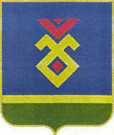 СОВЕТ СЕЛЬСКОГО ПОСЕЛЕНИЯУЛУ-ТЕЛЯКСКИЙ СЕЛЬСОВЕТ   МУНИЦИПАЛЬНОГО РАЙОНА ИГЛИНСКИЙ РАЙОН
РЕСПУБЛИКИ  БАШКОРТОСТАН(УЛУ-ТЕЛЯКСКИЙ СЕЛЬСОВЕТ   ИГЛИНСКОГО РАЙОНАРЕСПУБЛИКИ  БАШКОРТОСТАН